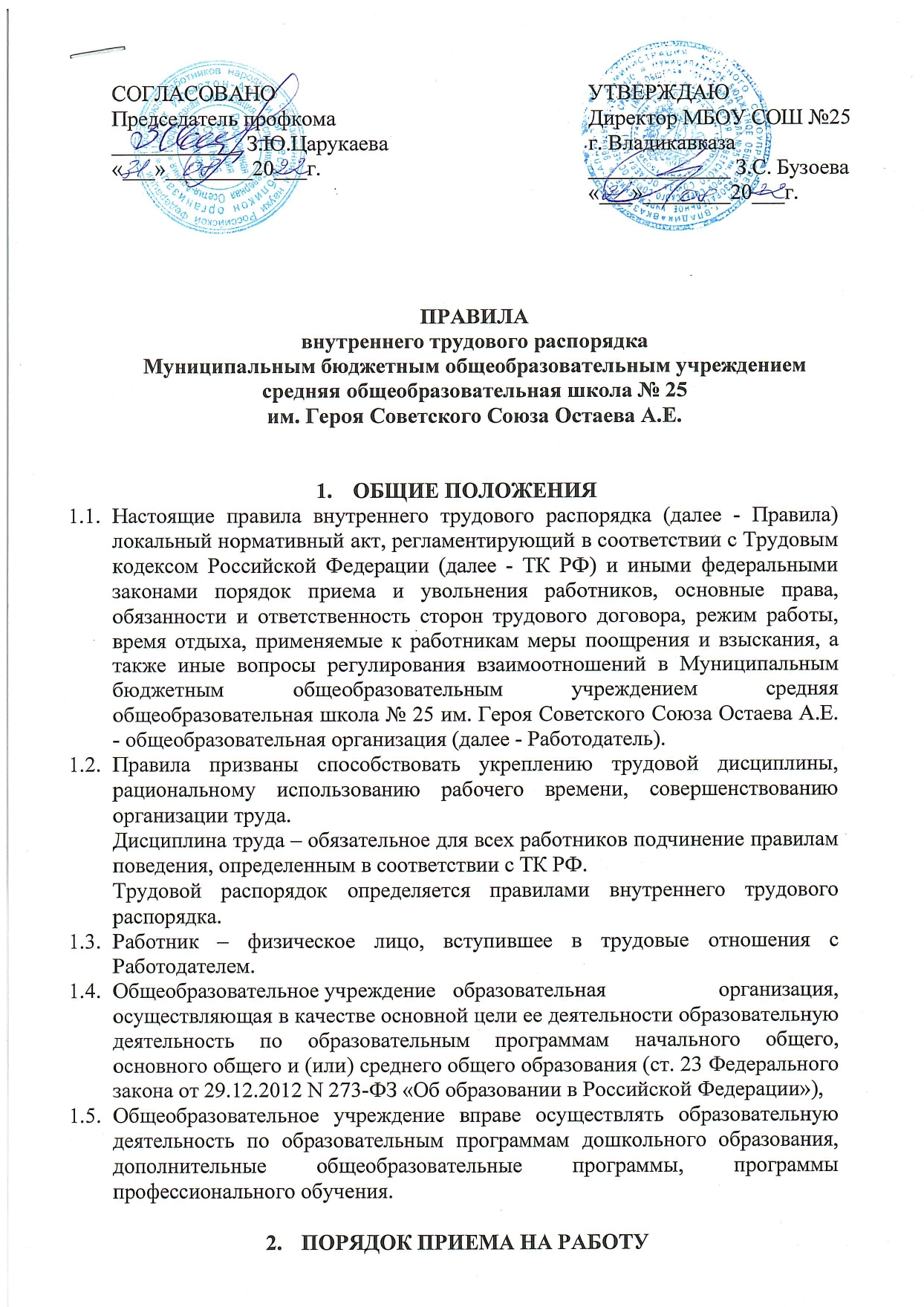 Трудовые отношения возникают, изменяются и расторгаются между Работником и Работодателем на основании трудового договора, заключаемого ими в соответствии с Трудовым кодексом Российской Федерации.При заключении трудового договора лицо, поступающее на работу, предъявляет Работодателю:паспорт или иной документ, удостоверяющий личность;трудовую книжку, за исключением случаев, когда трудовой договор заключается впервые или работник поступает на работу на условиях совместительства;страховое свидетельство государственного пенсионного страхования;документы воинского учета - для военнообязанных и лиц, подлежащих призыву на военную службу;документ об образовании, о квалификации или наличии специальных знаний - при поступлении на работу, требующую специальных знаний или специальной подготовки;Личная медицинская (санитарная) книжка, содержащую сведения об отсутствии противопоказаний по состоянию здоровья для работы в образовательном учреждении (ч. 1 ст. 213 ТК РФ);справка о наличии (отсутствии) судимости и (или) факта уголовного преследования либо о прекращении уголовного преследования; имевшие судимость за совершение преступлений небольшой тяжести и преступлений  средней тяжести против жизни и здоровья, свободы, чести и достоинства личности(за исключением незаконной госпитализации в медицинскую организацию, оказывающую психиатрическую помощь в стационарных условиях ,и клеветы),семьи несовершеннолетних,здоровья населения и общественной нравственности ,основ конституционного строя и безопасности государства ,мира и безопасности человечества,а также против общественной безопасности ,и лица,уголовное преследование в отношении которых по обвинению в совершении этих преступлений прекращено по нереабилитирующим основаниям,могут быть допущены к педагогической деятельности при наличии решения комиссии по делам несовершеннолетних и защите их прав,созданной высшим исполнительным органом государственной власти субъекта РФ,о допуске их к педагогической деятельности, а также в соответствии со ст.15 Федерального закона от 25.07.2002 №114-ФЗ «О противодействии экстремистской деятельности» в целях обеспечения государственной и общественной безопасности по основаниям и в порядке,которые предусмотрены федеральным законом, лицу участвовавшему в осуществлении экстремистской деятельности, по решению суда может быть ограничен доступ к работе в образовательном учреждении;справка из психоневрологического диспансера;справка из наркологического диспансера.При заключении трудового договора обязательному предварительному медицинскому осмотру (обследованию) подлежат все лица.В отдельных случаях, с учетом специфики работы, действующим законодательством Российской Федерации может предусматриваться необходимость предъявления при заключении трудового договора дополнительных документов.При заключении трудового договора впервые трудовая книжка и страховое свидетельство государственного пенсионного страхования оформляются Работодателем.В случае отсутствия у лица, поступающего на работу, трудовой книжки в связи с ее утратой, повреждением или по иной причине Работодатель обязан по письменному заявлению этого лица (с указанием причины отсутствия трудовой книжки) оформить новую трудовую книжку.Прием на работу оформляется приказом Работодателя, изданным на основании заключенного трудового договора. Содержание приказа должно соответствовать условиям заключенного трудового договора.Трудовой договор с работником заключается в письменной форме, составляется в двух экземплярах, каждый из которых подписывается сторонами. Один экземпляр трудового договора передается работнику, другой хранится у Работодателя. Трудовой договор, не оформленный надлежащим образом, считается заключенным, если работник приступил к работе с ведома или по поручению Работодателя или его представителя. При
фактическом допущении работника к работе Работодатель обязан оформить с ним трудовой договор в письменной форме не позднее трех дней со дня фактического допущения работника к работе.Приказ о приеме на работу объявляется работнику под расписку в трехдневный срок со дня подписания трудового договора. По требованию работника Работодатель обязан выдать ему надлежаще заверенную копию указанного приказа.При приеме на работу Работодатель обязан ознакомить работника с настоящими Правилами, иными локальными нормативными актами, имеющими отношение к трудовой функции работника.При заключении трудового договора в нем по соглашению сторон может быть предусмотрено условие об испытании работника в целях проверки его соответствия поручаемой работе.Отсутствие в трудовом договоре условия об испытании означает, что работник принят на работу без испытания. В случае, когда работник фактически допущен к работе без оформления трудового договора, условие об испытании может быть включено в трудовой договор, только если стороны оформили его в виде отдельного соглашения до начала работы.В период испытания на работника распространяются положения трудового
законодательства и иных нормативных правовых актов, содержащих нормы трудового права, коллективного договора, соглашений, локальных нормативных актов.Срок испытания не может превышать трех месяцев, а для руководителя, его заместителей и главного бухгалтера - шести месяцев, если иное не установлено федеральным законом.ПОРЯДОК УВОЛЬНЕНИЯ(ПРЕКРАЩЕНИЯ ТРУДОВОГО ДОГОВОРА)Основаниями прекращения трудового договора являются:соглашение сторон (статья 78 ТК РФ);истечение срока срочного трудового договора (ст. 79 ТК РФ), за исключением случаев, когда трудовые отношения фактически продолжаются и ни одна из сторон не потребовала их прекращения;расторжение трудового договора по инициативе работника (ст. 80 ТК РФ);расторжение трудового договора по инициативе работодателя (статьи 71 и 81 ТКРФ);перевод работника по его просьбе или с его согласия на работу к другому работодателю или переход на выборную работу (должность);отказ  работника от продолжения работы в  связи  со  сменой  собственника имущества организации, с изменением подведомственности (подчиненности) организации либо ее реорганизацией (ст. 75 ТК РФ);отказ работника от продолжения работы в связи с изменением определенных сторонами условий трудового договора (часть 4 ст. 74 ТК РФ);отказ работника от перевода на другую работу, необходимого ему в соответствии с  медицинским  заключением,   выданным  в  порядке,   установленном  федеральными законами и иными нормативными правовыми актами Российской Федерации, либо отсутствие у работодателя соответствующей работы (части 3 и 4 ст. 73 ТК РФ);отказ работника от перевода на работу в другую местность вместе с работодателем (часть 1 ст. 72,1 ТК РФ);обстоятельства, не зависящие от воли сторон (ст. 83 ТК РФ);нарушение установленных ТК РФ или иным федеральным законом правил заключения трудового договора, если это нарушение исключает возможность продолжения работы (ст. 84 ТК РФ).Трудовой договор может быть прекращен и по другим основаниям:повторное  в течение одного года грубое нарушение устава учреждения, осуществляющего образовательную деятельность;применение, в том числе однократное, методов воспитания, связанных с физическим и (или) психическим насилием над личностью обучающегося;появление на работе в состоянии алкогольного, наркотического или токсического опьянения.Увольнение по настоящим основаниям может осуществляться администрацией без согласия профсоюза.Прекращение трудового договора оформляется  приказом (распоряжением) руководителя Работодателя. Записи о причинах увольнения в трудовую книжку должны производиться в точном соответствии с формулировкой действующего законодательства и со ссылкой на соответствующую статью, пункт Трудового кодекса Российской Федерации или иного закона.Во всех случаях днем увольнения работника является последний день его работы, за исключением случаев, когда работник фактически не работал, но за ним, в соответствии с ТК РФ или иным федеральным законом, сохранялось место работы (должность).ПРАВА И ОБЯЗАННОСТИ РАБОТНИКАРаботник имеет право на:заключение, изменение и расторжение трудового договора в порядке и на условиях, которые установлены Трудовым кодексом Российской Федерации, иными федеральными законами;предоставление ему работы, обусловленной трудовым договором;рабочее место, соответствующее условиям, предусмотренным государственными стандартами организации и безопасности труда и коллективным договором;своевременную и в полном объеме выплату заработной платы в соответствии со своей квалификацией, сложностью труда, количеством и качеством выполненной работы;отдых, обеспечиваемый установлением нормальной продолжительности рабочего времени, сокращенного рабочего времени для отдельных профессий и категорий работников, предоставлением еженедельных выходных дней, нерабочих праздничных дней, оплачиваемых ежегодных отпусков;полную достоверную информацию об условиях труда и требованиях охраны труда на рабочем месте;профессиональную подготовку, переподготовку и повышение своей квалификации в порядке, установленном Трудовым кодексом Российской Федерации, иными федеральными законами;защиту своих трудовых прав, свобод и законных интересов всеми не запрещенными законом способами;возмещение вреда, причиненного работнику в связи с исполнением им трудовых обязанностей, и компенсацию морального вреда в порядке, установленном Трудовым кодексом Российской Федерации, иными федеральными законами;обязательное     социальное     страхование     в     случаях,     предусмотренных федеральными законами;объединение, включая право на создание профессиональных союзов и вступление в них для защиты своих трудовых прав, свобод и законных интересов;участие в управлении организацией в предусмотренных Кодексом, иными федеральными законами и коллективным договором формах;ведение коллективных переговоров и заключение коллективных договоров и соглашений через своих представителей, а также на информацию о выполнении коллективного договора, соглашений;разрешение индивидуальных и коллективных трудовых споров в порядке, установленном ТК РФ, иными федеральными законами.Работник обязан:добросовестно исполнять свои трудовые обязанности, возложенные на него трудовым договором, использовать все рабочее время для производительного труда;соблюдать настоящие Правила;соблюдать трудовую дисциплину: приходить на работу в 8:45 часов, уходить с работы в 14:45часов (учителя), все остальные работники - строго по графику;своевременно и точно исполнять распоряжения администрации, быть вежливыми с родителями и членами коллектива, воздерживаться от действий, мешающих другим работникам выполнять их трудовые обязанности;соблюдать требования по технике безопасности, правила противопожарной безопасности, производственной санитарии и гигиене труда, производственной охране, пользоваться средствами индивидуальной защиты;бережно относиться к имуществу Работодателя и других работников, экономно и рационально использовать материальные ресурсы;вести себя достойно, соблюдать правила этики поведения;строго соблюдать инструкцию по охране жизни и здоровья детей, содержать в чистоте и порядке свое рабочее место;незамедлительно сообщить Работодателю либо непосредственному руководителю о возникновении ситуации, представляющей угрозу жизни и здоровью людей, сохранности имущества Работодателя (в том числе имущества третьих лиц находящегося у Работодателя, если Работодатель несет ответственность за сохранность этого имущества);систематически проходить медицинские обследования;соблюдать масочный режим в образовательном учреждении;использовать приборы по обеззараживанию воздуха в классных помещениях.Работнику запрещается:отдавать детей кому-либо, кроме родителей (опекунов, законных представителей);изменять по своему усмотрению график сменности;удлинять или сокращать продолжительность занятий с детьми и перерывы между ними;оставлять детей без присмотра;отпускать детей домой одних по просьбе родителей;допускать присутствие в классе посторонних лиц, в том числе других детей;говорить на повышенных тонах, браниться, выражаться нецензурными словами;применять насилие к детям.ОТВЕТСТВЕННОСТЬ РАБОТНИКАРаботник несет установленную законодательством Российской Федерации ответственность за сохранность жизни и здоровья детей.За нарушение трудовой дисциплины Работодатель применяет следующие дисциплинарные взыскания:замечание;выговор;увольнение по соответствующим основаниям.До применения дисциплинарного взыскания Работодатель должен затребовать от работника письменное объяснение. Если по истечении двух рабочих дней указанное объяснение работником не представлено, то составляется соответствующий акт.Непредставление   работником   объяснения   не   является   препятствием   для применения дисциплинарного взыскания.Дисциплинарное взыскание применяется не позднее одного месяца со дня
обнаружения проступка, не считая времени болезни работника, пребывания его в отпуске, а также времени, необходимого на учет мнения представительного органа работников.Дисциплинарное взыскание не может быть применено позднее шести месяцев со дня совершения проступка, а по результатам ревизии, проверки финансово-хозяйственной деятельности аудиторской проверки - позднее двух лет со дня его совершения. В указанные сроки не включается время производства по уголовному делу.За каждый дисциплинарный проступок может быть применено только одно
дисциплинарное взыскание.Работник   обязан    возместить   Работодателю    причиненный   ему   прямой
действительный ущерб. Под прямым действительным ущербом понимается реальное уменьшение наличного имущества Работодателя или ухудшение состояния указанного имущества (в том числе имущества третьих лиц, находящегося у Работодателя, если Работодатель несет ответственность за сохранность этого имущества), а также необходимость для Работодателя произвести затраты либо излишние выплаты на приобретение или восстановление имущества.Работник несет материальную ответственность как за прямой действительный ущерб, непосредственно причиненный им Работодателю, так и за ущерб, возникший у Работодателя в результате возмещения им ущерба иным лицам.Работник,  причинивший  ущерб  Работодателю,  возмещает  этот  ущерб  в пределах своего среднего месячного заработка, и иными федеральными законами.Работодатель обязан доказать размер причиненного ему ущерба.ПРАВА И ОБЯЗАННОСТИ РАБОТОДАТЕЛЯРаботодатель имеет право:заключать, изменять и расторгать трудовые договоры с работниками в порядке и на условиях, которые установлены Трудовым кодексом Российской Федерации, иными федеральными законами;поощрять работников за добросовестный эффективный труд;требовать от работников исполнения ими трудовых обязанностей и бережного отношения к имуществу Работодателя и других работников, соблюдения Правил внутреннего трудового распорядка организации, соблюдения Правил;привлекать работников к дисциплинарной и материальной ответственности в порядке, установленном Трудовым кодексом Российской Федерации, иными федеральными законами.вести коллективные переговоры и заключать коллективные договоры;принимать локальные нормативные акты;создавать объединения Работодателей в целях представительства и защиты своих интересов и вступать в них.Работодатель обязан:соблюдать законы и иные нормативные правовые акты, локальные нормативные акты, условия коллективного договора, соглашений и трудовых договоров;предоставлять работникам работу, обусловленную трудовым договором;обеспечивать безопасность труда и условия, отвечающие требованиям охраны и гигиены труда;обеспечивать работников оборудованием, инструментами, технической документацией и иными средствами, необходимыми для исполнения ими трудовых обязанностей;всемерно укреплять трудовую и педагогическую дисциплину;совершенствовать учебно-воспитательный процесс, распространять и внедрять передовой опыт работы в образовательном учреждении;обеспечивать работникам равную оплату труда равной ценности;выплачивать в полном размере причитающуюся работникам заработную плату в сроки, установленные ТК РФ, коллективным договором, Правилами внутреннего трудового распорядка учреждения, трудовыми договорами;обеспечивать бытовые нужды работников, связанные с исполнением ими трудовых обязанностей;осуществлять обязательное социальное страхование работников в порядке, установленном федеральными законами;возмещать вред, причиненный работникам в связи с исполнением ими трудовых обязанностей, а также компенсировать моральный вред в порядке и на условиях, которые установлены Трудовым кодексом Российской Федерации, федеральными законами и иными нормативными правовыми актами;создавать условия, необходимые для нормального развития детей, а также обеспечивающие охрану их жизни и здоровья;проводить противопожарный инструктаж (вводный, первичный и повторный) для изучения Правил пожарной безопасности;предоставлять представителям работников полную и достоверную информацию, необходимую для заключения коллективного договора, соглашения и контроля их выполнения;знакомить работников под роспись с принимаемыми локальными нормативными актами, непосредственно связанными с их трудовой деятельностью;своевременно выполнять предписания федерального органа исполнительной власти, уполномоченного на проведение государственного надзора и контроля над соблюдением трудового законодательства и иных нормативных правовых актов, содержащих нормы трудового права, других федеральных органов исполнительной власти, осуществляющих функции по контролю и надзору в установленной сфере стельности, уплачивать штрафы, наложенные за нарушения трудового законодательства и иных нормативных правовых актов, содержащих нормы трудового права;рассматривать представления соответствующих профсоюзных органов, иных избранных работниками представителей о выявленных нарушениях трудового законодательства и иных актов, содержащих нормы трудового права, принимать меры по устранению выявленных нарушений и сообщать о принятых мерах указанным органам и представителям;создавать условия, обеспечивающие участие работников в управлении учреждением в предусмотренных ТК РФ, иными федеральными законами и коллективным договором формах;исполнять иные обязанности, предусмотренные ТК РФ, федеральными законами и иными нормативными правовыми актами, содержащими нормы трудового права, коллективным договором, соглашениями и трудовыми договорами.Запрещается в рабочее время:отвлекать работников от их непосредственной работы для выполнения общественных обязанностей и проведения разного рода мероприятий, не связанных с основной деятельностью;созывать собрания, заседания и всякого рода совещания по общественным делам.На занятиях   в классном помещении могут присутствовать посторонние лица
только с разрешения Работодателя.Входить в помещение во время занятий разрешается только руководителю.Делать замечания по поводу работы во время занятий не разрешается. В случае необходимости такие замечания делаются после занятий в отсутствие детей.ОТВЕТСТВЕННОСТЬ РАБОТОДАТЕЛЯЗа нарушение санитарного законодательства Работодатель несет ответственность в порядке, установленном Федеральным законом от 30.03.1999 N 52-ФЗ «О санитарно-эпидемиологическом благополучии населения»,Постановления Главного государственного врача РФ от 22.05.2020 №15 «Об утверждении санитарно-эпидемиологических правил СП 3.1.3597-20 «Профилактика новой коронавирусной инфекции (COVID-19),Постановления Главного государственного санитарного врача по РСО-Алания от 18.03.2020 г.№3 « О мерах по профилактике новой коронавирусной инфекции,вызванной COVID-19 в РСО-Алания».Работодатель обязан в случаях, установленных законодательством Российской Федерации, возместить работнику   неполученный им   заработок во всех случаях незаконного лишения его возможности трудиться.Работодатель, причинивший ущерб имуществу работника, возмещает этот ущерб в полном объеме.При нарушении установленного срока выплаты заработной платы, оплаты отпуска, выплат при увольнении и других выплат, причитающихся   работнику. Работодатель несет ответственность, предусмотренную действующим законодательством Российской Федерации.Моральный вред, причиненный работнику неправомерными действиями или
бездействием Работодателя,  возмещается работнику  в денежной  форме  в размерах, определяемых соглашением работника и Работодателя,Работодатель, причинивший  ущерб  работнику,  возмещает  этот ущерб  соответствии с ТК РФ и иными федеральными законами.Трудовым договором или заключаемыми в письменной форме соглашениями, прилагаемыми к нему, может конкретизироваться   материальная ответственность Работодателя. При этом договорная ответственность Работодателя перед работником не может быть ниже, чем это предусмотрено ТК РФ или иными федеральными законами.Расторжение трудового договора после причинения ущерба не влечет за собой освобождения Работодателя от материальной ответственности, предусмотренной ТК РФ или иными федеральными законами.Материальная ответственность Работодателя наступает за ущерб, причиненный им работнику в результате его виновного противоправного поведения (действий или бездействия), если иное не предусмотрено ТК РФ или иными федеральными законами.РЕЖИМ РАБОТЫ (РАБОЧЕЕ ВРЕМЯ И ВРЕМЯ ОТДЫХА)Рабочее время – время, в течение которого работник в соответствии с правилами внутреннего трудового распорядка и условиями трудового договора должен исполнять трудовые обязанности, а также иные периоды времени, которые в соответствии с ТК РФ, другими федеральными законами и иными нормативными правовыми актами Российской Федерации относятся к рабочему времени.Для работников установлена пятидневная рабочая неделя с двумя выходными днями (субботой, воскресеньем), кроме работников, упомянутых в п. 8.9. Правил.Вариант. Для работников установлена шестидневная с одним выходным днем рабочая неделя с предоставлением выходных дней по скользящему графику.Время начала и окончания работы в понедельник, вторник, среду, четверг,
пятницу устанавливается с 8-45 часов до 14-45 часов, кроме работников, упомянутых в п. 8.9. Правил.Нормальная продолжительность рабочего времени не может превышать 40 часов в неделю.Продолжительность рабочего времени (норма часов педагогической работы за ставку заработной платы) для педагогических работников устанавливается исходя из сокращенной продолжительности рабочего времени не более 36 часов в неделю.Педагогическим работникам в зависимости от должности и (или) специальности с учетом особенностей их труда устанавливается:Продолжительность рабочего времени:Тридцать шесть часов в неделю:педагогам-психологам, социальным педагогам, педагогам-организаторам, мастерам производственного обучения, старшим вожатым, инструкторам по труду;методистам, старшим методистам образовательных учреждений;тьюторам образовательных учреждений;руководителям физического воспитания образовательных учреждений, реализующих образовательные программы начального профессионального и среднего профессионального образования;преподавателям-организаторам основ безопасности жизнедеятельности, допризывной подготовки.Норма часов преподавательской работы за ставку заработной платы (нормируемая часть педагогической работы):18 часов в неделю:учителям 1 - 11 (12) классов образовательных учреждений, реализующих общеобразовательные программы (в том числе специальные (коррекционные) образовательные программы для обучающихся, воспитанников с ограниченными возможностями здоровья);преподавателям образовательных учреждений, реализующих образовательные программы среднего профессионального образования педагогической направленности (за исключением преподавателей таких образовательных учреждений, которым установлена норма часов преподавательской работы за ставку заработной платы 720 часов в год);Продолжительность рабочего времени педагогических работников включает преподавательскую (учебную) работу, воспитательную, а также другую педагогическую работу, предусмотренную квалификационными характеристиками по должностям и особенностями режима рабочего времени и времени отдыха педагогических и других работников образовательных учреждений, утвержденными в установленном порядке.Норма часов педагогической и (или) преподавательской работы за ставку заработной платы педагогических работников установлена в астрономических часах.	Учителям, которым не может быть обеспечена учебная нагрузка в объеме, соответствующем норме часов преподавательской работы за ставку заработной платы в неделю, гарантируется выплата ставки заработной платы в полном размере при условии догрузки их до установленной нормы часов другой педагогической работой в следующих случаях:учителям 1 - 4 классов при передаче преподавания уроков иностранного языка, музыки, изобразительного искусства и физической культуры учителям-специалистам;	Об уменьшении учебной нагрузки в течение учебного года и о догрузке другой педагогической работой педагогические работники должны быть поставлены в известность не позднее чем за два месяца.Продолжительность рабочего дня или смены, непосредственно предшествующих нерабочему праздничному дню, уменьшается на один час.При совпадении выходного и нерабочего праздничного дней выходной день
переносится на следующий после праздничного рабочий день.Работа в выходные и нерабочие праздничные дни запрещается, за исключением случаев, предусмотренных Трудовым кодексом Российской Федерации.	По соглашению между работником и Работодателем могут устанавливаться как при приеме на работу, так и впоследствии неполный рабочий день (смена) или неполная рабочая неделя. Работодатель обязан устанавливать неполный рабочий день (смену) или неполную рабочую неделю в случаях, установленных ТК РФ, федеральными законами и иными нормативными правовыми актами Российской Федерации.Продолжительность рабочего времени для педагогического, медицинского и обслуживающего персонала определяется графиком сменности, установленной учебно-воспитательной нагрузкой утвержденным руководителем Работодателя по согласованию с профсоюзным комитетом (при наличии). График работы должен быть объявлен каждому работнику под расписку.Работникам устанавливается режим рабочего времени в соответствии с настоящими Правилами и заключенными трудовыми договорами.При этом к особым режимам работы относятся:ненормированный,сменный,иные в соответствии с законом.Работники с ненормированным рабочим днем:Директор;Заместитель директора по УВР;Заместитель директора по ВР;Заместитель директора по АХЧ;Главный бухгалтер;Специалист в сфере закупок;Рабочий по обслуживаю здания;Электрик;Дворник;Лаборант;Сторож.	Работникам с ненормированным рабочим днем предоставляется ежегодный дополнительный оплачиваемый отпуск продолжительностью не менее трех календарных дней(за исключением директора).Отпуска предоставляются работникам в соответствии с нормами, установленными действующим законодательством РФ. График отпусков обязателен как для работодателя, так и для работника. С графиком отпусков работник должен быть ознакомлен не позднее чем за две недели до начала отпуска.Графики сменности доводятся до сведения работников не позднее чем за один месяц до введения их в действие.Работодатель  обязан  устанавливать   неполный   рабочий   день  (смену)  или неполную рабочую неделю по просьбе беременной женщины, одного из родителей (опекуна, попечителя), имеющего ребенка в возрасте до четырнадцати лет (ребенка-инвалида в возрасте до восемнадцати лет), а также лица, осуществляющего уход за больным членом семьи в соответствии с медицинским заключением, выданным в порядке, установленном  федеральными  законами и иными нормативными правовыми  актами Российской Федерации. Условия работы неполного рабочего времени в соответствии с действующим законодательством Российской Федерации.По согласованию отдельного работника и работодателя может быть установлен режим   рабочего   времени,   который   отличается   от   общих   правил.   Такой   режим устанавливается трудовым договором (приложением к трудовому договору). При этом определяются начало, окончание или общая продолжительность рабочего дня (смены), перерывы,    учетный    период.    Работодатель    обеспечивает    отработку   работником суммарного количества рабочих часов в течение соответствующих учетных периодов (рабочего дня, недели, месяца и других).Выходные и нерабочие праздничные дни предоставляются работникам в
соответствии с действующим законодательством Российской Федерации.Организация питания в общеобразовательном учреждении осуществляется в соответствии с Санитарно-эпидемиологическими требованиями к организации питания в общеобразовательных учреждениях и возможностями Работодателя.Учителям запрещается оставлять работу до прихода сменяющего учителя. В случае неявки сменяющего лица работника заявляет об этом руководителю или лицу, его (ее) замещающему, которые примут меры и заменят другим работником.Учителям и другим работникам, которые остались с детьми, запрещается
оставлять детей без присмотра.ПООЩРЕНИЕ ЗА ТРУДЗа добросовестное исполнение работниками трудовых обязанностей, продолжительную и безупречную работу, а также другие достижения в труде применяются следующие виды поощрения:объявление благодарности;выдача премии;награждение почетной грамотой;награждение нагрудным знаком; представление к званию «лучший по профессии».Поощрения оформляются приказом (распоряжением) Работодателя, сведения о поощрениях заносятся в трудовую книжку работника.ГАРАНТИИ РАБОТНИКУ ПРИ ВРЕМЕННОЙ НЕТРУДОСПОСОБНОСТИПри временной нетрудоспособности Работодатель выплачивает работнику пособие по временной нетрудоспособности в соответствии с федеральным законодательством РФ.Основанием для назначения пособия по временной нетрудоспособности является выданный в установленном порядке больничный листок (листок временной нетрудоспособности).МЕДИЦИНСКИЕ ОСМОТРЫ. ЛИЧНАЯ ГИГИЕНАРаботники   проходят   предварительные   при   поступлении   на   работу   и
периодические медицинские осмотры, а также внеочередные медицинские осмотры по направлению работодателя и соблюдают личную гигиену в соответствии с ТК РФ, ФЗ от 29.12.2012  N  273-ФЗ   «Об  образовании  в  Российской  Федерацию),  Постановлением Главного государственного санитарного врача РФ от 29 декабря 2010 г. N 189 «Об утверждении   СанПиН   2.4.2.2821-10   «Санитарно-эпидемиологические   требования   к условиям и организации обучения в общеобразовательных учреждениях»Работодатель обеспечивает:наличие в организации Санитарных правил и норм (указанных в п. 11,1) и доведение их содержания до работников;выполнение требований Санитарных правил и норм всеми работниками;организацию производственного и лабораторного контроля;необходимые условия для соблюдения Санитарных правил и норм;прием на работу лиц, имеющих допуск по состоянию здоровья, прошедших профессиональную гигиеническую подготовку и аттестацию;наличие личных медицинских книжек на каждого работника;своевременное прохождение периодических медицинских обследований всеми работниками;выполнение постановлений, предписаний центров Госсанэпиднадзора;условия труда работников в соответствии с действующим законодательством Российской Федерации, санитарными правилами и гигиеническими нормативами;исправную работу технологического, холодильного и другого оборудования;проведение при необходимости мероприятий по дезинфекции, дезинсекции и дератизации;наличие аптечек для оказания первой медицинской помощи и их своевременное пополнение;организацию санитарно-гигиенической работы с персоналом путем проведения семинаров, бесед, лекций.Медицинский персонал осуществляет повседневный контроль над соблюдением требований санитарных правил.ВЕДЕНИЕ ЭЛЕКТРОННОГО ДНЕВНИКА И ЭЛЕКТРОННОГО ЖУРНАЛА УСПЕВАЕМОСТИВ целях повышения качества исполнения и доступности образовательных
услуг, создания комфортных условий для учащихся общеобразовательного учреждения, их родителей (законных представителей), осуществляется ведение электронного дневника и электронного журнала успеваемости учащихся.Информационно-образовательная среда общеобразовательного учреждения должна обеспечивать возможность выражения в электронной (цифровой)   форме следующие виды деятельности:планирование образовательного процесса;размещение и сохранение материалов образовательного процесса, в том числе работ обучающихся и педагогов, используемых участниками образовательного процесс информационных ресурсов;фиксацию хода образовательного процесса и результатов освоения основной образовательной программы начального общего образования;взаимодействие между участниками образовательного процесса, в том числе - дистанционное посредством сети Интернет, возможность   использования данных, формируемых   в   ходе   образовательного   процесса  для   решения   задач   управления образовательной деятельностью;контролируемый доступ участников образовательного процесса к информационным образовательным ресурсам в сети Интернет (ограничение доступа к информации, несовместимой с задачами духовно-нравственного развития и воспитания обучающихся);взаимодействие образовательного учреждения с органами, осуществляющими управление   в   сфере   образования   и   с   другими   образовательными   учреждениями, организациями.Функционирование информационной образовательной среды обеспечивается
средствами  информационно-коммуникационных технологий (ИКТ)  и  квалификацией работников ее использующих и поддерживающих. Функционирование информационной образовательной среды должно соответствовать законодательству Российской Федерации.Учебно-методическое и информационное обеспечение реализации образовательной программы общеобразовательного учреждения направлено на обеспечение   широкого,   постоянного   и   устойчивого   доступа   для   всех участников образовательного процесса к любой информации, связанной с реализацией основных образовательных программ, планируемыми результатами, организацией образовательного процесса и условиями его осуществления.предоставление получателю актуальной и достоверной информации в форме электронного дневника, представляющего совокупность сведений следующего состава;сведения о ходе и содержании образовательного процесса, в том числе годовой календарный учебный график, расписание занятий на текущий учебный период, перечень изучаемых тем и содержание выдаваемых обучающемуся домашних заданий на уроках текущего учебного периода;результаты текущего контроля успеваемости и промежуточной аттестации обучающегося, включая сведения об отметках успеваемости, сведения о содержании занятий и работ, по результатам которых получены отметки;сведения о посещаемости уроков обучающимся за текущий учебный период.отказ в предоставлении образовательной (муниципальной) услуги.Для получения   образовательной   (муниципальной)   услуги   родителем,
законным   представителем   учащегося   (далее – заявителем)   в   общеобразовательное учреждение представляются:паспорт заявителя;заявление на предоставление информации об образовательных программах и учебных планах, рабочих программах учебных курсов, предметов, дисциплин (модулей), годовых календарных учебных графиках.Заявления на предоставление информации и о прекращении предоставления информации о текущей успеваемости учащегося в форме электронного дневника заполняется по форме, утвержденной приказом директора общеобразовательного учреждения.	Родителям (законным представителям), которые заявили о невозможности или нежелании использовать доступ к электронным формам представления информации, должно быть обеспечено информирование о результатах обучения не реже чем один раз в неделю с использованием распечатки результатов.В предоставлении образовательной (муниципальной) услуги может быть отказано в случаях, если:обращение заявителя о прекращении рассмотрения запроса;запрашиваемая  заявителем  информация  не  относится к предоставлению информации о предоставление информации о текущей успеваемости учащегося, ведение электронного дневника и электронного журнала успеваемости;в письменном запросе содержится вопрос, на который многократно давались письменные ответы по существу в связи с ранее направляемыми обращениями, при этом в обращении не приводятся новые доводы или обстоятельства;информация запрашивается неправомочным на данный запрос лицом.Информация об итоговом оценивании и конкурсных (экзаменационных) испытаниях   должна   быть   доступна   обучающимся   и   их   родителям   (законным представителям) не позднее суток после получения результатов.ИНЫЕ ВОПРОСЫ РЕГУЛИРОВАНИЯ ТРУДОВЫХ ОТНОШЕНИЙПри выполнении   своих трудовых обязанностей  работник  должен  иметь опрятный вид, чистую одежду и обувь.Внешний вид сотрудников должен соответствовать деловой атмосфере, общепринятым в деловом мире нормам и правилам.Одежда сотрудников, как мужчин, так и женщин, должна быть выдержана в строгом, деловом стиле, предпочтительно консервативно-классического направления.Неприемлемы одежда и обувь спортивного и пляжного стиля, в том числе джинсовая одежда, шорты, открытые сарафаны, футболки, тенниски, спортивные свитера.Запрещается:уносить с места работы имущество, предметы или материалы, принадлежащие Работодателю, без получения па то соответствующего разрешения;курить в местах, где в соответствий с требованиями техники безопасности и производственной санитарии установлен такой запрет;готовить пищу;вести длительные личные телефонные разговоры (свыше 30 минут за рабочий день);приносить с собой или употреблять алкогольные напитки, наркотические вещества, находиться на рабочем месте в состоянии алкогольного, наркотического или токсического опьянения.Работники   независимо   от  должностного   положения   обязаны   проявлять
вежливость, уважение, терпимость как в отношениях между собой, так и при отношениях с детьми и посетителями.Устанавливается правило обращаться друг к другу по имени, отчеству и на «Вы».С настоящими Правилами внутреннего трудового распорядка должны быть
ознакомлены все работники, включая вновь принимаемых на работу. Все работники, независимо от должностного положения, обязаны в своей повседневной работе соблюдать настоящие Правила.